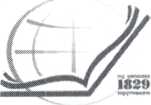 ВИЛЮЙСКАЯ ШКОЛА БУЛУУ ОСКУОЛАТАМуниципальное казенное учреждение ВИЛЮЙСКОЕ УЛУСНОЕ УПРАВЛЕНИЕ ОБРАЗОВАНИЕМ Муниципального района «Вилюйский улус (район)»678200 г.Вилюйск, ул.Ярославского,6 тел. 41-5-20, тел/факс 43-4-08 uuovil@ginaiI.ru ОКПО 02123854, ОГРН 1021400642042, ИНН/КПП 1410001987/141001001«22> сентября 2020 г.	№	01-04/20-107ПРИКАЗоб утверждении системы объективности процедур оценки качества образованияи олимпиад школьников vВ соответствии с Федеральным Законом от 29 декабря 2012 года № 273-Ф3 «Об образовании в Российской Федерации», в целях повышения объективности проведения оценочных процедур и развития механизмов управления качеством образовательной деятельности, приказываю:Утвердить систему объективности процедур оценки качества образования и олимпиад школьников (приложение);Назначить ответственным за реализацию системы объективности процедур оценки качества образования и олимпиад школьников Петрову С.А., главного специалиста школьного отдела;Руководителям образовательных организаций обеспечить объективное проведение оценочных процедур, школьного этапа всероссийской олимпиады школьников;Контроль за исполнением настоящего приказа возложить на Филиппову Н.А., заместителя начальника.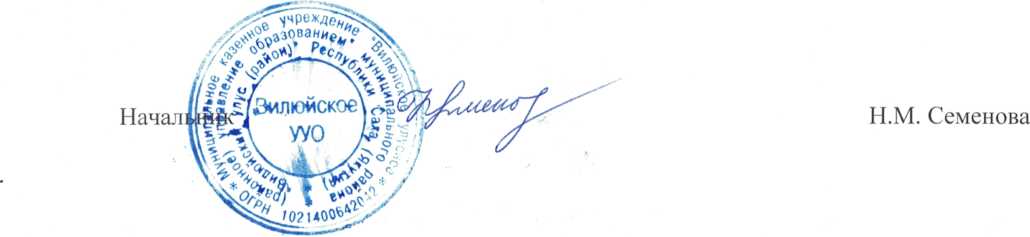 Приложение Утверждена приказом МКУ «Вилюйское УУО» №.01-04/20-107 от «22>> сентября 2020 г.Система объективности процедур оценки качества образования и олимпиад школьниковСодержание проблемы и необходимость ее решенияПеред системой российского образования поставлена приоритетная цель - вхождение Российской Федерации к 2024 году в число 10 ведущих стран мира по качеству общего образования. В настоящее время в Российской Федерации сложилась система оценки- качества образования на федеральном уровне и в течение последних лет на регулярной основе проводятся:национальные исследования качества образования (НИКО);всероссийские проверочные работы (ВПР);единый государственный экзамен (ЕГЭ), основной государственный экзамен (ОГЭ).Образовательные организации Вилюйского района принимают участие во всех процедурах оценки качества образования федерального уровня, в том числе во всероссийской олимпиаде школьников. В дополнение к федеральным оценочным процедурам в районе проводятся исследования качества образования на разных уровнях: региональном, муниципальном и внутришкольном.Оценка качества образования - процесс определения степени соответствия образовательных результатов, образовательного процесса, обеспечения условий образовательного процесса нормативными требованиями, социальным и личностным ожиданиям обучающихся и их родителей с помощью диагностических и оценочных процедур.Одним из принципов построения единой системы оценки качества образования является объективность образовательных результатов обучающихся, которая может быть достигнута в результате согласованных действий на всех уровнях управления образованием: федеральном, региональном, муниципальном, а также на уровне образовательной организации.Кроме того, обязательным условием проведения оценочных процедур является выполнение требований по обеспечению информационной безопасности. В понятие информационной безопасности входит система мер, направленная на защиту информационного пространства и персональных данных от случайного или намеренного проникновения с целью хищения каких-либо данных или внесения изменений в конфигурацию системы.Для своевременного принятия мер, в том числе управленческих, направленных на повышение качества образования, необходимо создать систему объективности процедур оценки качества образования и олимпиад школьников на муниципальном уровне, а на уровне образовательной организации сформировать систему объективной внутришкольной оценки образовательных результатов.Требует более пристального внимания объективность проведения школьного, муниципального этапов проведения всероссийской олимпиады школьников, также объективность оценивания ВПР. По данным Рособрнадзор ежегодно выявляются образовательные организации с признаками необъективных результатов ВПР. при этом есть школы, которые попадают в этот перечень не впервые.Система объективности процедур оценки качества образования и олимпиад школьников направлена на достижение следующих целей:обеспечение проведения процедур оценки качества образования и олимпиад школьников с соблюдением мер информационной безопасности;исключение конфликта интересов в отношении специалистов, привлекаемых к проведению оценочной процедуры и олимпиады школьников;организация контроля на муниципальном уровне за соблюдением процедур оценки качества образования и олимпиад школьников;осуществление общественного / независимого наблюдения при проведении процедур оценки качества образования и олимпиад школьников;формирование у участников образовательных отношений позитивного отношения к объективной оценке образовательных результатов.Показатели, методы сбора информацииОпределены следующие показатели, а также методы сбора информации:2.1.Показатели объективности проведения независимых процедур 	оценки качества образования 	Максимальное количество баллов по показателям для уровня образовательной организации составляет 16 баллов, для муниципального уровня 17 баллов. Допустимое количество баллов для обеспечения объективности проведения оценочных процедур составляет 8 баллов, при условии отсутствия выявленных показателей необъективнссти проведения процедур оценки качества образования. Образовательная организация считается вошедшей в «зону риска» по обеспечению объективности проведения оценочных процедур, если по результатам мониторинга показателей набрано менее 8 баллов и (или) выявленных показателей необъективности проведения процедур оценки качества образования в количестве «минус 3» балла.2.2. Показатели объективности проведения Всероссийской олимпиады школьниковПоказатели необъективности проведения процедур 	Всероссийской олимпиады школьниковМаксимальное количество баллов по показателям для уровня образовательной организации составляет 10 баллов, для муниципального уровня 12 баллов. Допустимое количество баллов для обеспечения объективности проведения оценочных процедур составляет 6 баллов, при условии отсутствия выявленных показателей необъективности проведения ВОШ.2.3 Описание методов сбора информации по объективному проведению процедур оценки качества образования и олимпиад школьниковДля сбора информации по объективному проведению оценочных процедур используются следующие методы сбора информации:Наблюдение. При использовании наблюдения как метода сбора информации, невозможно получить всю достоверную информацию в связи с тем. что абсолютный охват методом наблюдения невозможен.Анализ документов. Анализ документов представляет собой систематическое изучение документов, направленное на получение необходимой информации. В процессе анализа документов получаем представление об этапах их применения.Опрос. Опрос представляет собой ответно-вопросную ситуацию. Целью опроса является получение информации о фактах и событиях, получение информации о состоянии мнения участников оценочных процедур, олимпиад школьников. Данные опроса выражают только субъективное мнение опрошенных. При подготовке выводов, полученных в ходе опроса, необходимо сопоставление с данными, которые получены при использовании других методов сбора.Анкетирование. Основным инструментом является анкета. Качество анкеты во многом определяет надежность, достоверность полученной информации о ходе проведения оценочных процедур.МониторингПо разработанным показателям ежегодно проводится мониторинг. Мониторинг объективности проведения оценочных процедур оценки качества образования проводится на муниципальном уровне, на уровне образовательной организации в соответствии с утвержденным пунктом 2 настоящего документа показателей после завершения процедуры оценки качества образования, в том числе всероссийской олимпиады школьников.При осуществлении мониторинга с использованием метода «Анализ документов» будут изучаться документы и материалы не только представленные, но и размещенные на официальных сайтах образовательных организаций.Сроки мониторинга определяются исходя из сроков проведения оценочных процедур, олимпиады школьников.Результаты мониторинга подлежат обсуждению на совещаниях с руководителями образовательных организаций, специалистами МКУ «Вилюйское У У О», также подлежат размещению на сайтах МКУ «Вилюйское УУО», образовательных организаций.Анализ, адресные рекомендацииПо итогам мониторинга проводится анализ результатов показателей. Анализ результатов мониторинга показателей осуществляется:по объективности проведения процедур оценки качества образования в образовательных организациях;по объективности проведения всероссийской олимпиады школьников в образовательных организациях.Анализ результатов мониторинга в соответствии с утвержденными пунктом 2 настоящего документа показателей подлежат размещению на официальном сайте МКУ «Вилюйское УУО».Адресные рекомендации по выявленным проблемам для образовательных организаций разрабатываются специалистами МКУ «Вилюйское УУО» в срок, не превышающий * 10 рабочих дней с момента получения анализа результатов мониторинга.Меры и управленческие решенияДля повышения объективности проведения оценочных процедур и оценки образовательных результатов планируется организовать комплексные мероприятия по трем направлениям:обеспечение объективности проведения оценочных процедур и оценки образовательных результатов в рамках конкретной оценочной процедуры в образовательных организациях;формирование у участников образовательных отношений позитивного отношения к объективной оценке образовательных результатов;выявление образовательных организаций с признаками необъективности проведения процедур оценки качества образования и профилактическая работа с выявленными образовательными организациями.Данный подход обеспечивает последовательность проведения указанных мероприятий и определяет основные меры, на которых необходимо сосредоточиться для достижения поставленных целей.Для обеспечения получения в рамках конкретной оценочной процедуры объективных результатов необходимо выполнение следующих условий:Проведение мероприятий по обеспечению единых подходов к проведению оценочных процедур и оценке образовательных результатов:подготовка лиц, привлекаемых к проведению оценочных процедур и оценке образовательных результатов на предмет освоения технологий проведения оценочных процедур, оценки образовательных результатов и обработки полученных материалов;осуществление контроля за соблюдением установленных единых подходов к оценке образовательных результатов;осуществление контроля за работой предметных комиссий в рамках ВПР. ВОШ;перепроверка работ участников ВПР;включение в должностные инструкции специалистов участвующих в проведении оценочных процедур требований по выполнению единых подходов к оценке образовательных результатов.Проведение мероприятий по анализу результатов оценочной процедуры на предмет объективности:разработка методики по анализу результатов оценочной процедуры на предмет объективности;издание распорядительных актов по организации и проведению анализа результатов оценочной процедуры на предмет объективности;проведение анализа результатов оценочной процедуры на предмет объективности;Проведение мероприятий по формированию позитивного отношения к объективной оценке образовательных результатов:проведение обучающих семинаров для руководителей образовательных организаций по преодолению рисков получения необъективных результатов при проведении процедур оценки качества образования;разработка адресных рекомендаций по результатам анализа обеспечения объективности процедур оценки качества образования;реализация в приоритетном порядке программ помощи образовательным организациям с низкими результатами, программы помощи учителям, имеющим профессиональные проблемы, руководителям образовательных организаций, в которых есть проблемы с организацией образовательного процесса;использование для оценки деятельности педагога результатов, показанных его учениками, только по желанию педагога;проведение разъяснительной работы с руководителями образовательных организаций, педагогами, родителями и обучающимися по вопросам повышения объективности оценки образовательных результатов;функционирование внутренней системы оценки качества подготовки обучающихся;разработка системы регулярных независимых оценочных процедур, объективность результатов которых обеспечивает администрация образовательной организации;принятие в образовательной организации прозрачных критериев внутришкольного текущего и промежуточного оценивания, обеспечивающих справедливую непротиворечивую оценку образовательных результатов обучающихся;осуществление непрерывного процесса повышения квалификации учителей в области оценки результатов образования, включающий не только обучение на курсах повышения квалификации, но и внутришкольное обучение;проведение учителями и методическими службами аналитической экспертной работы с результатами оценочных процедур.Принятие мер в отношении образовательных организаций, вошедших в «зону риска» по результатам процедур оценки качества образования и ГИА:выявление причин включения образовательной организации в «зону риска» по результатам процедур оценки качества образования и ГИА;принятие мер в отношении руководителей образовательных организаций, вошедших в «зону риска» по результатам процедур оценки качества образования и ГИА;проведение индивидуальных собеседований с руководителями образовательных организаций, вошедших в «зону риска» по результатам процедур оценки качества образования и ГИА;формирование рекомендаций для образовательных организаций по формированию внутришкольной системы оценки качества образования;формирование и реализация адресных программ помощи образовательным организациям, вошедшим в «зону риска» по результатам процедур оценки качества образования и ГИА.Анализ эффективности принятых мерАнализ эффективности принятых мер, направленных на обеспечение объективного проведения оценочных процедур, в том числе олимпиады школьников, проводится после получения результатов оценочных процедур следующего за годом их проведения по результатам которых был сформирован список школ «зоны риска», «школы с признаками необъективных результатов».В случае неэффективности принятых мер будет пересматриваться система объективности процедур оценки качества образования и олимпиады школьников.№ПоказательУровень обеспечения объективностиОценка1.Наличие утвержденного порядка (регламента) проведения оценочных процедурмуниципальный уровень образовательной организациида - 1 балл, нет - 0 баллов2.Наличие инструктивных материалов для участников и всех категорий специалистов, привлекаемых к проведению оценочных процедурмуниципальный уровень образовательной организациида - 1 балл, нет - 0 баллов3.Наличие распорядительного акта о сроках и о назначении ответственных за организацию и объективное проведение оценочной процедуры, в т.ч. за информационную безопасностьмуниципальный уровень образовательной организациида - 1 балл, нет - 0 баллов4.Участие общественных/ независимых наблюдателей в проведении оценочных процедурмуниципальный уровень образовательной организациида - 1 балл, нет - 0 баллов5.Принятие мер по предотвращению или урегулированию конфликта интересовмуниципальный уровень образовательной организациида - 1 балл, нет - 0 баллов6.Наличие анализа объективности проведения и оценки результатов оценочных процедурмуниципальный уровень образовательной организациида - 1 балл, нет - 0 баллов7.Принятие мер и управленческих решений в отношении лиц, допустивших необъективное проведение оценочных процедур и их оценкимуниципальный уровень образовательной организациида - 1 балл, нет - 0 баллов8.Выявление образовательных организаций с признаками необъективного проведения независимых процедур оценки качества образованиямуниципальныйда - 1 балл, нет - 0 баллов9.Наличие плана мероприятий помуниципальныйда - 1 балл.организации работы с образовательными организациями, вошедшими в «зону риска» по результатам процедур оценки качества образования и ГИАнет - 0 баллов10.Анализ эффективности принятых мер и управленческих решений по объективности проведения оценочных процедурмуниципальный уровень образовательной организациида - 1 балл, нет - 0 баллов11.Организация видеонаблюдения в режиме офлайнуровень образовательной организациида - 1 балл, нет - 0 баллов12.Наличие f информации о проведении оценочных процедур на официальных сайтахмуниципальный уровень образовательной организациида - 1 балл, нет - 0 баллов13.Наличие материалов, подтверждающих работу с участниками образовательных отношений по вопросам формирования позитивного отношения к оценочным процедураммуниципальный уровень образовательной организациида - 1 балл, нет - 0 баллов14.Обеспечение прозрачности и открытости внутришкольных оценочных процедуруровень образовательной организациида - 1 балл, нет - 0 баллов15.Осуществление проверки работ обучающихся в рамках оценочных процедур муниципальной комиссиеймуниципальныйда - 1 балл, нет - 0 баллов16.Осуществление выборочной перепроверки работ обучающихся в рамках оценочных процедурмуниципальный уровень образовательной организациида - 1 балл, нет - 0 баллов17.Наличие адресных рекомендаций для образовательных организаций по повышению объективности проверочных процедурмуниципальныйда - 1 балл, нет - 0 баллов18.Проведение перекрестной проверки работ обучающихся в рамках оценочных работ между образовательными организациямимуниципальный уровень образовательной организациида - 1 балл, нет - 0 баллов19.Организация выездов в пункты проведения оценочных процедуруровень образовательной организациида - 1 балл, нет - 0 баллов20.Осуществление контроля соблюдения всех принятых регламентовмуниципальный уровень образовательной организациида - 1 балл, нет - 0 балловПоказатели необъективности проведения процедур оценки качества образованияПоказатели необъективности проведения процедур оценки качества образованияПоказатели необъективности проведения процедур оценки качества образованияПоказатели необъективности проведения процедур оценки качества образования№ПоказательУровень обеспеченияОценкаобъективности1.Участие в качестве общественных наблюдателей в проведении оценочных процедур выступали родители обучающихся класса, который принимает участие в оценочной процедуреуровень образовательной организацииминус 1 балл2.Организатором проведения оценочной процедуры выступает учитель, ведущий данный предмет в классеуровень образовательной организацииминус 1 балл3.Проверка оценочной работы осуществляется учителем, ведущим данный предмет в классеуровень образовательной организацииминус 2 балла4.Непринятие мер и управленческих решений в отношении лиц, допустивших необъективное проведение оценочных процедур и их оценкимуниципальный уровень образовательной организацииминус 2 балла5.Наличие выпускников общеобразовательных организаций, получивших «За особые успехи в обучении» и имеющие низкие результаты ЕГЭ по предметам по выборууровень образовательной организацииминус 2 балла№ПоказательУровень обеспечения объективностиОценка1.Наличие утвержденного регламента проведения ВОШмуниципальныйда - 1 балл, нет - 0 баллов2.Наличие инструктивных материалов для участников и всех категорий специалистов, привлекаемых к проведению ВОШмуниципальный уровень образовательной организациида - 1 балл, нет - 0 баллов3.Наличие распорядительного акта о сроках и о назначении ответственных за организацию и объективное проведениемуниципальный уровень образовательной организациида - 1 балл, нет - 0 балловВОШ, в т.ч. за информационную безопасность4.Участие общественных/ независимых наблюдателей в проведении ВОШмуниципальный уровень образовательной организациида - 1 балл, нет - 0 баллов5.Принятие мер по предотвращению или урегулированию конфликта интересов при организации и проведении ВОШмуниципальный уровень образовательной организациида - 1 балл, нет - 0 баллов6.Наличие анализа объективности проведения и оценки результатов ВОШмуниципальный уровень образовательной организациида - 1 балл, нет - 0 баллов7.Принятие , мер и управленческих решений в отношении лиц, допустивших необъективное проведение ВОШмуниципальный уровень образовательной организациида - 1 балл, нет - 0 баллов8.Наличие информации о проведении ВОШ на официальных сайтахмуниципальный уровень образовательной организациида - 1 балл, нет - 0 баллов9.Обеспечение прозрачности и открытости проведения ВОШуровень образовательной организациида - 1 балл, нет - 0 баллов10.Осуществление выборочной перепроверки работ обучающихся в рамках ВОШмуниципальныйда - 1 балл, нет - 0 баллов11.Наличие адресных рекомендаций для образовательных организаций по повышению объективности ВОШмуниципальныйда - 1 балл, нет - 0 баллов12.Организация выездов в пункты проведения ВОШуровень образовательной организациида - 1 балл, нет - 0 баллов13.Организация видеонаблюдения муниципального этапа ВОШмуниципальныйда - 1 балл, нет - 0 баллов14.Осуществление контроля соблюдения всех принятых регламентовмуниципальный уровень образовательной организациида - 1 балл, нет - 0 баллов№ПоказательУровень обеспечения объективностиОценка1.Участие в качестве общественных наблюдателей в проведении ВОШ выступали родители участников олимпиадыуровень образовательной организацииминус 1 балл2.Организатором проведения ВОШ выступает учитель участника олимпиадыуровень образовательной организацииминус 1 балл3.Проверка олимпиадной работы осуществляется учителем участника олимпиадыуровень образовательной организацииминус 2 балла4.Непринятие мер и управленческих решений вмуниципальный уровень образовательнойминус 2 баллаотношении лиц, допустивших необъективное проведение ВОШорганизации5.Наличие победителей и призеров муниципального уровня набравшие менее 30% от максимально возможного количества баллов на региональном уровнеуровень образовательной организацииминус 2 балла